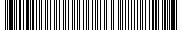 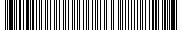 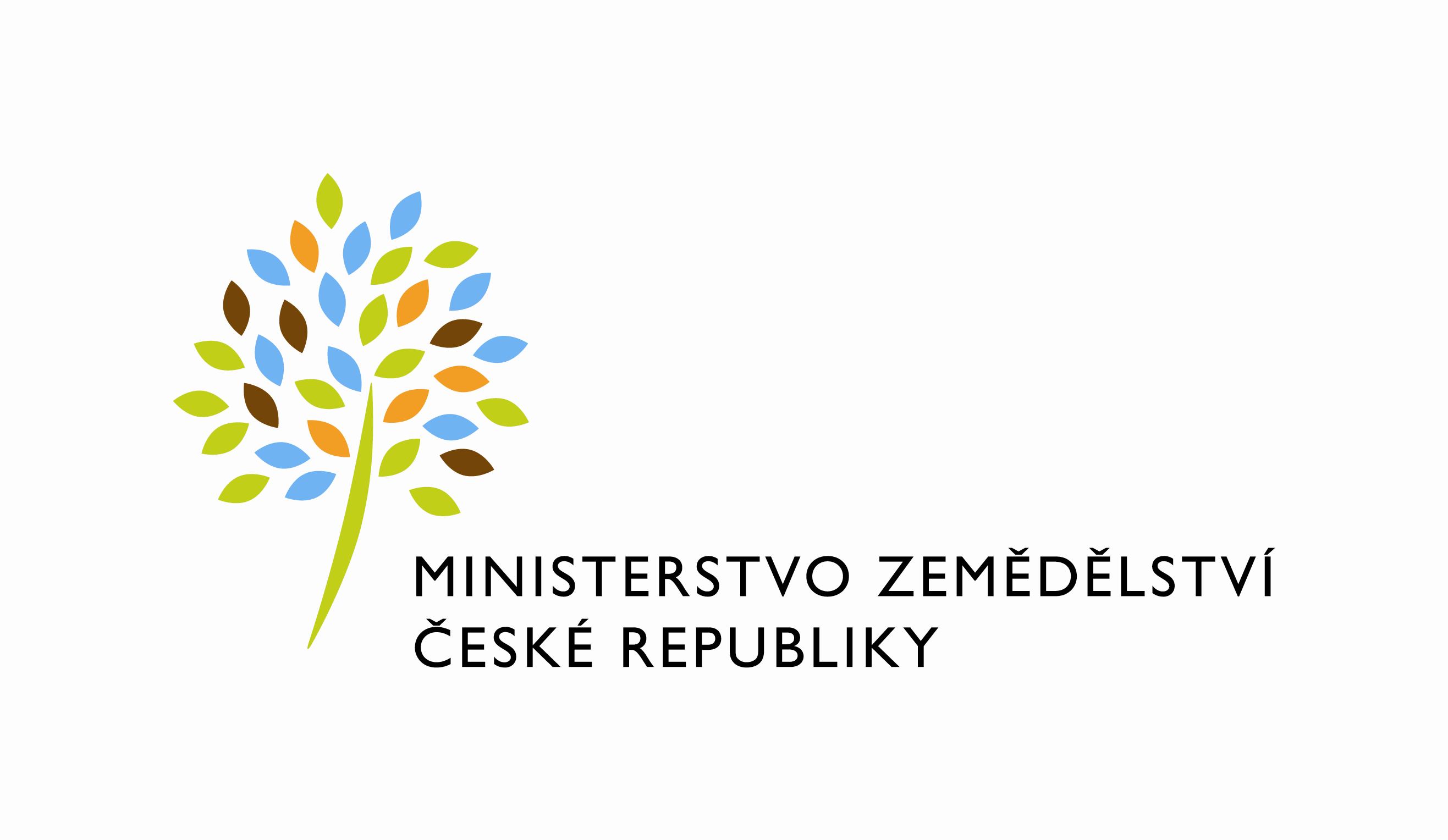 Požadavek na změnu (RfC) – Z33001a – věcné zadáníZákladní informaceStručný popis a odůvodnění požadavkuPopis požadavkuZměna nastavení systému a případné rozšíření funkcionality pro zajištění procesu správy rozpočtu MZE ČR v období rozpočtového provizoria.PSP ČR může v prvním čtení návrhu zákona jeho základní údaje (příjmy, výdaje, saldo…):• schválit, nebo • doporučit vládě jejich změny a stanovit termín pro předložení nového návrhu.  Práce na vráceném návrhu SR 2022 se řídí doporučením PSP ČR.  Vláda (resp. kapitoly v součinnosti s Ministerstvem financí) ve stanovené lhůtě přepracuje návrh zákona o SR a předloží do PSP ČR. Není-li Poslaneckou sněmovnou schválen zákon o státním rozpočtu na příslušný rozpočtový rok před prvním dnem rozpočtového roku, hospodaří organizační složka státu v době od prvního dne rozpočtového roku do dne nabytí účinnosti zákona o státním rozpočtu na tento rozpočtový rok podle ukazatelů rozpočtového provizoria (dále „RP“).  Odůvodnění požadované změny (změny právních předpisů, přínosy)Zajištění legislativních požadavků dle platných rozpočtových pravidel.Rizika nerealizaceNesplnění legislativních podmínek realizace rozpočtu v období rozpočtového provizoria. Znemožnění řízení úhrad finančních prostředků v období rozpočtového provizoria.Podrobný popis požadavkuPožadujeme zajištění:Oddělené vedení hodnot RP od hodnot schváleného, upraveného a konečného rozpočtu.Zajištění možnosti provedení ROP v kategorii RP.Import datového souboru schválené fáze RISPR RP do rozpočtového systému MZE ČR – pořízení stavů. Úprava nastavení kontroly disponibility pro období RP vůči importovaným a upraveným hodnotám.Rozšíření výkazu zfmv_prehled3 o hodnoty RP umožňujícího jednak operativní vyhodnocení aktuálního stavu čerpání RP a rovněž zpětné zdokumentování vývoje RP.Doplnění základní sady kontrol pro zamezení použití zdrojů nárokových a mimorozpočtových v době RP.Úprava pdf formuláře o zobrazení hodnoty RP.Dopady na IS MZe(V případě předpokládaných či možných dopadů změny na infrastrukturu nebo na bezpečnost je třeba si vyžádat stanovisko relevantních specialistů, tj. provozního, bezpečnostního garanta, příp. architekta.).Na provoz a infrastrukturuNeNa bezpečnostNeNa součinnost s dalšími systémyAno, AgribusPožadavky na součinnost AgriBus(Pokud existují požadavky na součinnost Agribus, uveďte specifikaci služby ve formě strukturovaného požadavku (request) a odpovědi (response) s vyznačenou změnou.)Zabezpečení přenosu ROP do RISRE. Nejedná se v tomto případě o tvorbu nového rozhraní nebo zásadní úpravy stávajícího rozhraní. K realizaci bude využito stávající rozhraní pro přenos rozpočtových opatření. Požadavek na součinnost je zde uveden z důvodu součinnosti při testování dle potřeby. Požadavek na podporu provozu naimplementované změny(Uveďte, zda zařadit změnu do stávající provozní smlouvy, konkrétní požadavky na požadované služby, SLA.)Požadavek na úpravu dohledového nástroje(Uveďte, zda a jakým způsobem je požadována úprava dohledových nástrojů.)Požadavek na dokumentaciAkceptační kritériaPlnění v rámci požadavku na změnu bude akceptováno, jestliže budou akceptovány dokumenty uvedené v tabulce výše v bodu 5, budou předloženy podepsané protokoly o uživatelském testování a splněna případná další kritéria uvedená v tomto bodu. Základní milníkyPřílohy1.2.Podpisová doložkaB – nabídkA řešení k požadavku Z33001Návrh konceptu technického řešení  Vznikne nový importní program pro přenos hodnot RP ze systému RISPR do EKIS MZE ČR – programové úpravyTransakce ZFMBB bude rozšířena o možnost provedení ROP v kategorii RP s přenosem do RISRE. S tím souvisí úprava mapování polí rozhraní na RISRE pro nový typ ROP v kategorii RP – změna customizingu, programové úpravyBude zavedena kontrola, která zabrání použití zdroje začínajícího na jiné hodnoty než 1* při použití nového druhu rozpočtu. Nastavení kontroly disponibility bude upraveno tak, aby odpovídalo importované struktuře identifikace koruny RP ze systému RISPR – úprava formou změny customizingu a reflektovalo požadavky MZE na řízení kontroly disponibilních prostředků v době RP.Proběhne úprava výkaznictví, která zabezpečí vyhodnocení stavu rozpočtu v období RP – programové úpravy vybraných transakcí výkaznictví.Zohlednění druhu rozpočtu a dokladu ROP se vztahem k RP ve formuláři pdf – schvalovací proces ROP – programové úpravy.Uživatelské a licenční zajištění pro ObjednateleV souladu s podmínkami smlouvy 211-2017-13330.Dopady do systémů MZeNa provoz a infrastrukturu(Pozn.: V případě, že má změna dopady na síťovou infrastrukturu, doplňte tabulku v připojeném souboru - otevřete dvojklikem.)     xxxNa bezpečnostNávrh řešení musí být v souladu se všemi požadavky v aktuální verzi Směrnice systémové bezpečnosti MZe. Upřesnění požadavků směrnice ve vztahu k tomuto RfC:Na součinnost s dalšími systémyNeNa součinnost AgriBusAno - verifikace rozhraníNa dohledové nástroje/scénářeNeOstatní dopady(Pozn.: Pokud má požadavek dopady do dalších požadavků MZe, uveďte je také v tomto bodu.)Požadavky na součinnost Objednatele a třetích stran(Pozn.: K popisu požadavku uveďte etapu, kdy bude součinnost vyžadována.)Harmonogram plněníPracnost a cenová nabídka navrhovaného řešenívčetně vymezení počtu člověkodnů nebo jejich částí, které na provedení poptávaného plnění budou spotřebovány(Pozn.: MD – člověkoden, MJ – měrná jednotka, např. počet kusů)Případné další informace.PřílohyPodpisová doložkaC – Schválení realizace požadavku Z33001Specifikace plněníPožadované plnění je specifikováno v části A a B tohoto RfC. Dle části B bod 3.2 jsou pro realizaci příslušných bezpečnostních opatření požadovány následující změny:Uživatelské a licenční zajištění pro Objednatele (je-li relevantní):Požadavek na součinnost(V případě, že má změnový požadavek dopad na napojení na SIEM, PIM nebo Management zranitelnosti dle bodu 1, uveďte také požadovanou součinnost Oddělení kybernetické bezpečnosti.)Harmonogram realizacePracnost a cenová nabídka navrhovaného řešenívčetně vymezení počtu člověkodnů nebo jejich částí, které na provedení poptávaného plnění budou spotřebovány(Pozn.: MD – člověkoden, MJ – měrná jednotka, např. počet kusů)PosouzeníBezpečnostní garant, provozní garant a architekt potvrzují svým podpisem za oblast, kterou garantují, správnost specifikace plnění dle bodu 1 a její soulad s předpisy a standardy MZe a doporučují změnu k realizaci. (Pozn.: RfC se zpravidla předkládá k posouzení Bezpečnostnímu garantovi, Provoznímu garantovi, Architektovi, a to podle předpokládaných dopadů změnového požadavku na bezpečnost, provoz, příp. architekturu. Koordinátor změny rozhodne, od koho vyžádat posouzení dle konkrétního případu změnového požadavku.)SchváleníSvým podpisem potvrzuje požadavek na realizaci změny:(Pozn.: Oprávněná osoba se uvede v případě, že je uvedena ve smlouvě.)VysvětlivkyID PK MZe:SAP37Název změny:Úprava systému pro zabezpečení realizace rozpočtového provizoriaÚprava systému pro zabezpečení realizace rozpočtového provizoriaÚprava systému pro zabezpečení realizace rozpočtového provizoriaÚprava systému pro zabezpečení realizace rozpočtového provizoriaDatum předložení požadavku:Datum předložení požadavku:Požadované datum nasazení:Kategorie změny:Normální       Urgentní  Priorita:Vysoká    Střední     Nízká Oblast:Aplikace         Zkratka: Oblast:Aplikace         Typ požadavku: Legislativní    Zlepšení    Bezpečnost Oblast:Infrastruktura  Typ požadavku:Nová komponenta    Upgrade   Bezpečnost    Zlepšení    Obnova  RoleJméno Organizace /útvarTelefonE-mailŽadatel:Ing. Miluše Houdková Šímová11160221813070Miluse.houdkovasimova@mze.czMetodický garant:Ing. Věra Hrudková11160221814519Vera.hrudkova@mze.czVěcný garant:Ing. Miluše Houdková Šímová11160221813070Miluse.houdkovasimova@mze.czKoordinátor změny:Monika Lenertová11150221812337Monika.lenertova@mze.czPoskytovatel/Dodavatel:xxxO2ITSxxxxxxSmlouva č.:211-2017-13330KL:HR-001IDDokumentFormát výstupu (ano/ne)Formát výstupu (ano/ne)Formát výstupu (ano/ne)GarantIDDokumentel. úložištěpapírCDGarantAnalýza navrhnutého řešeníxxxDokumentace dle specifikace Závazná metodika návrhu a dokumentace architektury MZexxxTestovací scénář, protokol o otestováníanoxxUživatelská příručkaanoxxVěcný garantProvozně technická dokumentace (systémová a bezpečnostní dokumentace)anoxxOKB, OPPTZdrojový kód a měněné konfigurační soubory- dle standardního režimu přímo v aplikacixxxWebové služby + konzumentské testyxxxDohledové scénáře (úprava stávajících/nové scénáře)xxxMilníkTermínZahájení plnění25.11.2021Ukončení plnění31.12.2021Za resort MZe:Jméno:Podpis:Metodický garantIng. Miluše Houdková ŠímováKoordinátor změny:Monika LenertováID PK MZe:Č.Oblast požadavkuPředpokládaný dopad a navrhované opatření/změnyŘízení přístupu 3.1.1. – 3.1.6.žádnýDohledatelnost provedených změn v datech 3.1.7.ŽádnýCentrální logování událostí v systému 3.1.7.ŽádnýŠifrování 3.1.8., Certifikační autority a PKI 3.1.9.žádnýIntegrita – constraints, cizí klíče apod. 3.2.žádnýIntegrita – platnost dat 3.2.žádnýIntegrita - kontrola na vstupní data formulářů 3.2.žádnýOšetření výjimek běhu, chyby a hlášení 3.4.3.žádnýPráce s pamětí 3.4.4.žádnýŘízení - konfigurace změn 3.4.5.žádnýOchrana systému 3.4.7.žádnýTestování systému 3.4.9.žádnýExterní komunikace 3.4.11.žádnýMZe / Třetí stranaPopis požadavku na součinnostMZe/Agribus verifikace rozhraníPopis etapyTermínT1 = Termín objednání = zahájení plněníT2 = Analýza a upřesnění řešení.  T2 = T1 + 3T3 = Nasazení na testovací prostředíT3 = T2 + 5T4 = Předání a nasazení plnění na produkční prostředíT4 = T3 + 15T5 = Akceptace dokumentaceT5 = T4 + 3Oblast / rolePopisPracnost v MD/MJv Kč bez DPHv Kč s DPHSAPviz cenová nabídka v příloze č. 0152,5419 475,00507 564,75Celkem:Celkem:52,5419 475,00507 564,75IDNázev přílohyFormát (CD, listinná forma)01Cenová nabídkaelektronickyNázev DodavateleJméno oprávněné osobyPodpisO2 IT Services s.r.o.xxxID PK MZe:Č.Oblast požadavkuRealizovat(ano  / ne )Upřesnění požadavkuŘízení přístupu 3.1.1. – 3.1.6.Dohledatelnost provedených změn v datech 3.1.7.Centrální logování událostí v systému 3.1.7.Šifrování 3.1.8., Certifikační autority a PKI 3.1.9. Integrita – constraints, cizí klíče apod. 3.2.Integrita – platnost dat  3.2.Integrita - kontrola na vstupní data formulářů 3.2.Ošetření výjimek běhu, chyby a hlášení 3.4.3.Práce s pamětí 3.4.4.Řízení - konfigurace změn 3.4.5.Ochrana systému 3.4.7.Testování systému 3.4.9.Externí komunikace 3.4.11.Útvar / DodavatelPopis požadavku na součinnostOdpovědná osoba11151koordinace požadavku na AgriBusLenertováPopis etapyTermínZahájení plnění25.11.2021Dokončení plnění31.12.2021Oblast / rolePopisPracnost v MD/MJv Kč bez DPH:v Kč s DPH:HR52,5419 475507 564,75Celkem:Celkem:52,5419 475507 564,75RoleJménoPodpis/MailBezpečnostní garantOldřich ŠtěpánekProvozní garantIng. Ivo JančíkArchitekt--------------------------------------------------------------------------RoleJménoPodpisŽadatelIng. Miluše Houdková ŠímováVěcný garantIng. Miluše Houdková ŠímováKoordinátor změnyMonika LenertováOprávněná osoba dle smlouvyIng. Vladimír Velas